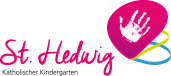 Name der Einrichtung: ___________________________________Voranmeldung zum _________________________ (Monat/Jahr)              für     Kindergarten      Krippe      Spielgruppe      Eltern-Kind-Gruppe      Hort  Voranmeldung nur für die Kindertagesstätte _____________________________________      Falls mein Kind hier keinen Platz erhalten kann, möchten wir weiter auf der Warteliste bleiben.  Voranmeldung für die Kindertagesstätte ________________________________________(1)Falls mein Kind hier keinen Platz erhalten kann, würden wir uns über einen Platz freuen in der Kindertagesstätte(2)_______________________________,  (3) _________________________________ oder(4) _______________________________   *  .* Falls wir keinen Platz in einer von uns gewünschten Kindertagesstätte erhalten, dürfen unsere Daten an Kindertagesstätten mit freien Plätzen weitergegeben werden, damit diese Kontakt zu uns aufnehmen können. (falls nicht gewünscht bitte streichen)Daten des Kindes                           Eintrittsalter im Sept. 202…             ______J._____Mon.Vor- und Nachname des Kindes  _____________________________________________________  Geburtsdatum  __________________________		  weiblich  	  männlich  Anschrift_________________________________________________________________________Behinderung / Integrationsbedarf / Förderbedarf ____________Daten der PersonensorgeberechtigtenGewünschte wöchentliche Betreuungszeit: 15-20 h       20-25 h       25-30 h       30-35 h       35-40 h       40-45 h       45-50 hDie gewünschten Zeiten liegen täglich  zwischen ______________ Uhr und ________________ Uhr (einschließlich Hol- und Bringzeit)Mittagessen gewünscht? nein          ja, täglichSonstiges / Wissenswertes ____________________________________________________________________________________________________________________________________________________________________________________________________________________________________________________________________________________________________________________________________________________________________________________________________________________________________________________________________________________________________________________________________________________________________________________________________________________________________________________________________Mit dieser Voranmeldung entsteht kein Anspruch auf einen Platz in der Kindertagesstätte. Auf das ab 01.03.2020 geltende Masernschutzgesetz wurde ich hingewiesen.Hinweis zum Datenschutz: Die Angaben in diesem Vordruck werden nur für die Bearbeitung in der Kindertagesstätte und der Stadt Rosenheim – Sachgebiet Kinderbetreuung - bzw. zum Abgleich der Wartelisten mit anderen Kindertagesstätten verwendet. Das Informationsblatt der Stadt Rosenheim zum Datenschutz habe ich zur Kenntnis genommen. Die datenschutzrechtlichen Informationen nach § 15 KDO habe ich zur Kenntnis genommen.______________________________     _______________________________  _________________________ Ort, Datum			          Personensorgeberechtigte/r                    Personensorgeberechtigte/rMutterVaterName  __________________________________Name  _________________________________Anschrift  _______________________________Anschrift  _______________________________830      Rosenheim ________________________830       Rosenheim  ______________________Herkunfts-/Geburtsland ____________________Herkunfts-/Geburtsland  ___________________Tel.-Nr. (tagsüber erreichbar)_______________________________________Tel.-Nr. (tagsüber erreichbar)_______________________________________ Montagzwischen_______________Uhr und_______________Uhr Dienstagzwischen_______________Uhr und_______________Uhr Mittwochzwischen_______________Uhr und_______________Uhr Donnerstagzwischen_______________Uhr und_______________Uhr Freitagzwischen_______________Uhr und_______________Uhroder nur Montag Dienstag Mittwoch Donnerstag Freitag